Myšlení, řeč, pozornostMyšlení = způsob, jak nakládáme s informacemi, představami a pojmyAbstraktní myšlení – je důležité při vytváření pojmů, teorií a systémůKonkrétní myšlení – uplatňuje se při praktické činnosti člověkaMyšlenkové operace (uč. str. 26 – z okraje vypsat jen názvy myšlenkových operací) ____________________________________________________________________________________________________________________________________________________________________________________________________________________________________________________________________Řeč – umožňuje sdělovat myšlenky pomocí slov	a) vnější – vyjadřujeme jí své myšlenky navenek	b) vnitřní – „pro sebe“ (myslíme jí)PaměťVypište si z uč. str. 28 paměť je _________________________________________________Druhy paměti: (uč. str. 28 bok nahoře)_____________________________________________________________________________________________________________________________________________________________________________________________________________________________________________________________________Fáze paměti (uč. str. 28 bok nahoře)_____________________________________________________________________________________________________________________________________________________________________________________________________________________________________________________________________ZapomínáníObranou proti zapomínání je (vypiš z uč. str. 29)__________________________________________Prohlédni si křivku zapomínání v uč. na str. 29.Pozornost pokud si chceme něco zapamatovat, potřebujeme se na to nejprve soustředit – zaměřit svou pozornostumožňuje nám sledovat jen ty podněty, které si potřebujeme nebo chceme uvědomit, a ostatních si nevšímatněkteré věci si naši pozornost přitáhnou samy – vzbudí naši zvědavost, upoutají nás tvarem, barvamina jiné věci se musíme soustředit vědoměPro zajímavost.   Vyzkoušej.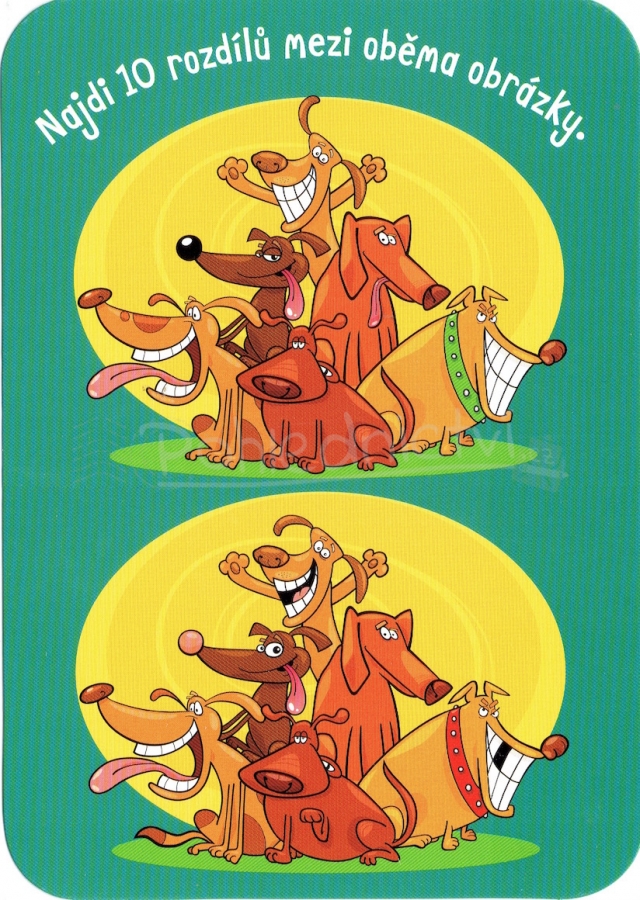 Najdi 10 rozdílů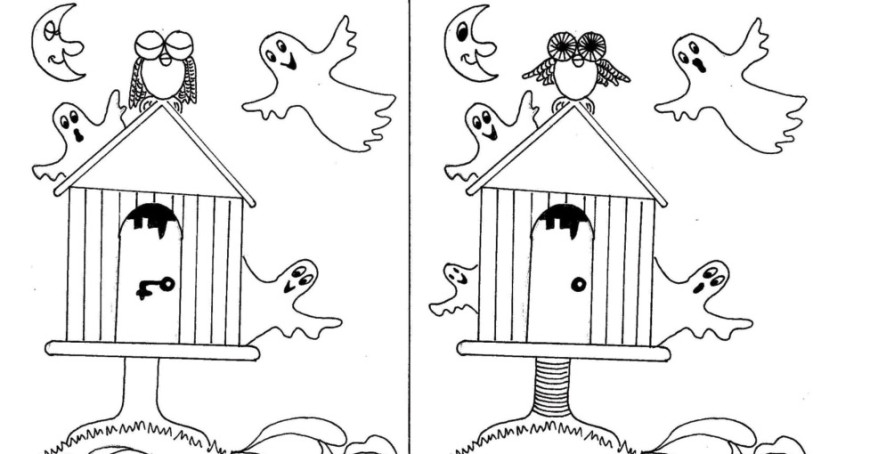 